5.06 zadania 2a    piątekEd. matematyczna:Dzisiaj moi drodzy będą zadania z podręcznika. Każde zadanie wykonacie w zeszycie pod lekcją i data. Zadanie 1 – przepisz i oblicz działania. W 2 zadaniu napisz pytanie, pod spodem - rozwiązanie , poniżej odpowiedź. W 3 zadaniu napisz jaka jest odległość między kangurami a następnie obliczenia do pytania zadanego w zadaniu. Zadaniu 4- napisz pierwsze pytanie, pod spodem - rozwiązanie , poniżej odpowiedź i drugie pytanie, rozwiązanie i odpowiedź.                W zadaniu 5 napisz odpowiedzi – Kwadrans po 16: 00 to 16.15 itd. Ed. polonistyczna: Co niektórzy ten wiersz być może potrafią na pamięć Jana Brzechwy „ Żuk” podręcznik s. 26 – 27. Przeczytajcie sobie spróbujcie odpowiedzieć na pytanie 2 pod wierszem a w ćwiczeniach wykonajcie zadania ze s. 36 – 37.Ed. plastyczna:Przyglądaliście się w tym tygodniu roślinom i zwierzętom łąkowym. Proszę jeśli możecie wykorzystajcie farby i przedstawcie piękną majowo – czerwcową łąkę. ( może być pędzlem , palcami , patyczkami higienicznym) 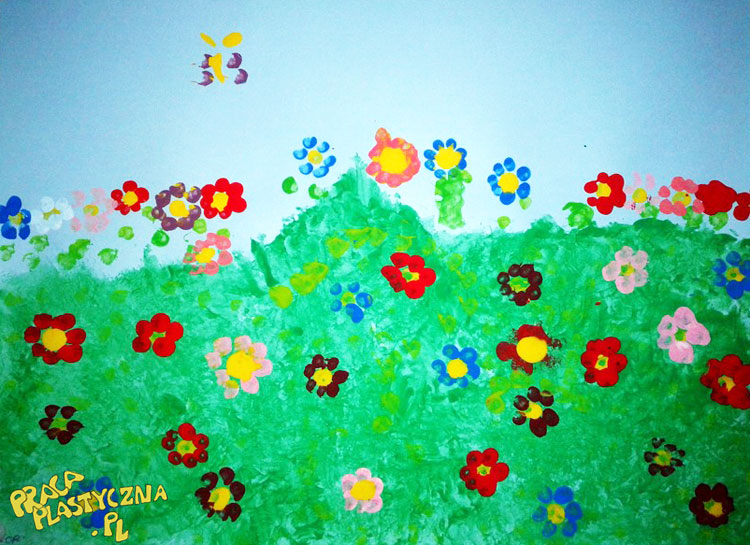 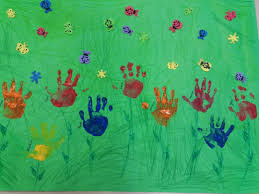 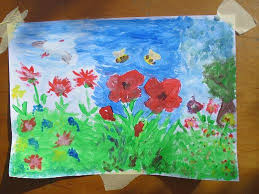 